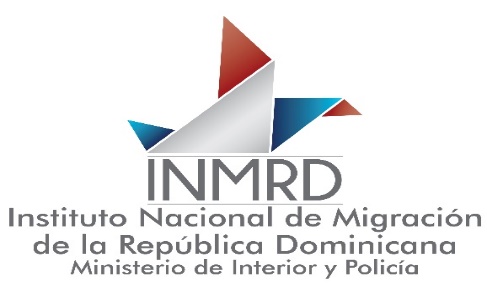                         Estadística y Balance de Gestión de la OAI INMRD ABRIL-JUNIO 2018 Michel Paola Martínez                                                                                                                       Responsable de Acceso a la Información (RAI)                                                                                    Contactos:  809-412-0666 Ext.234 / rai@inm.gob.do MesSolicitudes RecibidasAtendidas en 10 díasAtendidas 10 - 15 díasReferidasRechazadasAbril 201800000Mayo 201800000Junio 201800000